ПОСТАНОВЛЕНИЕАдминистрации муниципального района«Читинский район»От 15 сентября 2014 года №2348«Об утверждении схемы размещениярекламных конструкцийсельского поселения «Маккавеевское»Руководствуясь частью 5.8. статьи 19 Федерального закона Российской Федерации от 13 марта 2006 года № 38-ФЗ «О Рекламе», ГОСТом Р 52044- 2003 от 22 апреля 2003 года № 124-ст «Наружная реклама на автомобильных дорогах и территориях городских и сельских поселений. Общие технические требования к средствам наружной рекламы. Правила размещения», администрация муниципального района «Читинский район»постановляет:утвердить схему размещения рекламных конструкций в сельском поселении «Маккавеевское» (схема прилагается).Руководитель администрации А.А. ЭповПримечаниеСхема размещения рекламных конструкций в сельском поселении «Маккавеевское»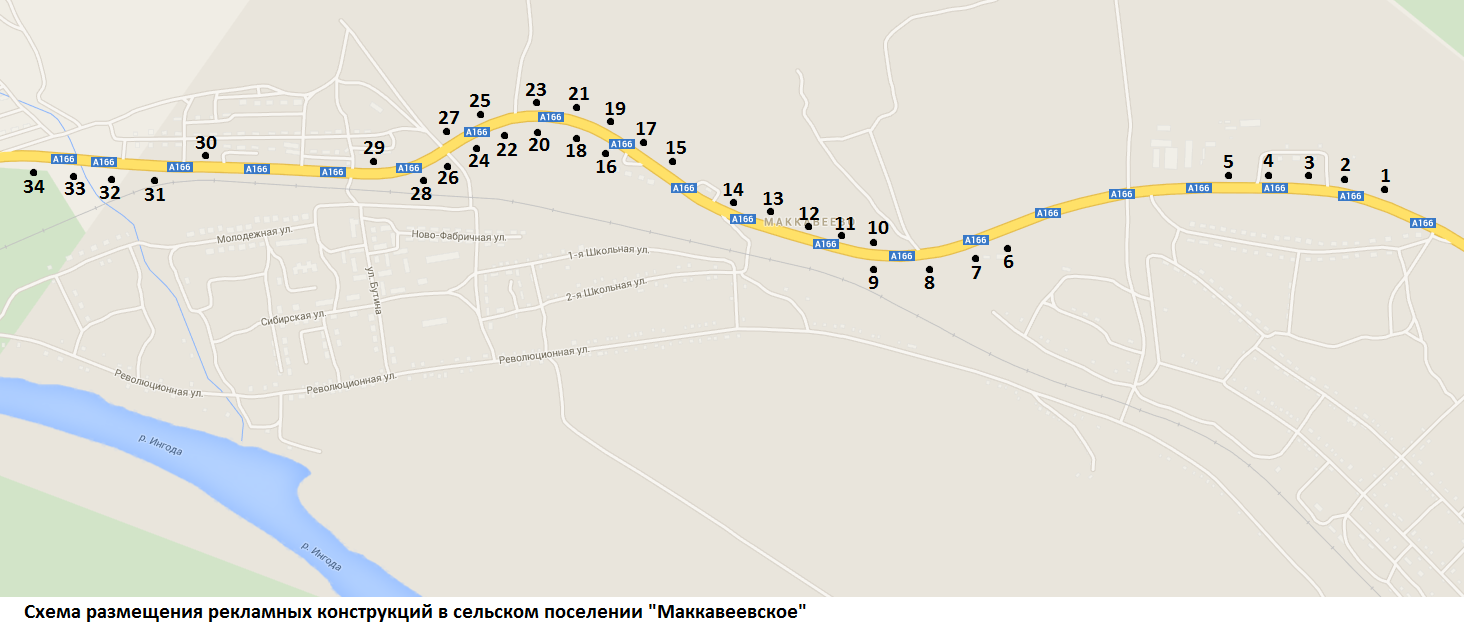 Номер на схемеАдрес рекламного местаТип конструкции1Границы не уточненыЩитовая конструкция с размером информационного поля 3*62Границы не уточненыЩитовая конструкция с размером информационного поля 3*63Границы не уточненыЩитовая конструкция с размером информационного поля 3*64Границы не уточненыЩитовая конструкция с размером информационного поля 3*65Границы не уточненыЩитовая конструкция с размером информационного поля 3*66Границы не уточненыЩитовая конструкция с размером информационного поля 3*67Границы не уточненыЩитовая конструкция с размером информационного поля 3*68Границы не уточненыЩитовая конструкция с размером информационного поля 3*69Границы не уточненыЩитовая конструкция с размером информационного поля 3*610Границы не уточненыЩитовая конструкция с размером информационного поля 3*611Границы не уточненыЩитовая конструкция с размером информационного поля 3*612Границы не уточненыЩитовая конструкция с размером информационного поля 3*613Границы не уточненыЩитовая конструкция с размером информационного поля 3*614Границы не уточненыЩитовая конструкция с размером информационного поля 3*615Границы не уточненыЩитовая конструкция с размером информационного поля 3*616Границы не уточненыЩитовая конструкция с размером информационного поля 3*617Границы не уточненыЩитовая конструкция с размером информационного поля 3*618Границы не уточненыЩитовая конструкция с размером информационного поля 3*619Границы не уточненыЩитовая конструкция с размером информационного поля 3*620Границы не уточненыЩитовая конструкция с размером информационного поля 3*621Границы не уточненыЩитовая конструкция с размером информационного поля 3*622Границы не уточненыЩитовая конструкция с размером информационного поля 3*623Границы не уточненыЩитовая конструкция с размером информационного поля 3*624Границы не уточненыЩитовая конструкция с размером информационного поля 3*625Границы не уточненыЩитовая конструкция с размером информационного поля 3*626Границы не уточненыЩитовая конструкция с размером информационного поля 3*627Границы не уточненыЩитовая конструкция с размером информационного поля 3*628Границы не уточненыЩитовая конструкция с размером информационного поля 3*629Границы не уточненыЩитовая конструкция с размером информационного поля 3*630Границы не уточненыЩитовая конструкция с размером информационного поля 3*631Границы не уточненыЩитовая конструкция с размером информационного поля 3*632Границы не уточненыЩитовая конструкция с размером информационного поля 3*633Границы не уточненыЩитовая конструкция с размером информационного поля 3*634Границы не уточненыЩитовая конструкция с размером информационного поля 3*6